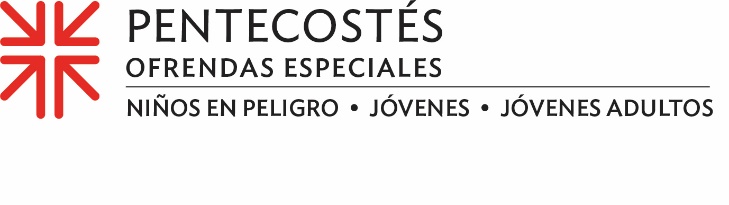 Viviendo el "DREAAM"Tracy Dace, apasionado defensor de jóvenes en riesgo, acababa de trasladarse a Champaign, Illinois, para iniciar un programa de doctorado en educación especial en la Universidad de Illinois cuando sintió que su corazón lo llamaba a regresar a la comunidad y, al final, a cruzar los umbrales de una congregación de la Iglesia Presbiteriana (EE. UU.).Trabajando en escuelas, programas después de la escuela, un centro de detención para menores y la cárcel del condado, tuvo la oportunidad de desarrollar relaciones con hombres afroamericanos."Estos niños y hombres jóvenes eran brillantes, con mucha promesa y potencial, y sin embargo también habían experimentado traumas", dijo. "Vi la oportunidad de pensar en el uso de un enfoque de canalización para evitar que desarrollen problemas de comportamiento que pueden descarrilar sus vidas, para fortalecer sus habilidades académicas e interrumpir la pobreza generacional. Ese fue el comienzo de DREAAM".DREAAM , lo que significa Motivado a Alcanzar la Excelencia y el Logro Académico para los Hombres, fue creación de Tracy. Es un programa diseñado para invertir en hombres afroamericanos en riesgo y caminar junto a ellos y sus familias desde los cinco hasta los 24 años.La visión y la misión de Tracy comenzaron a alinearse después de que asistió al evento Big Tent 2013 de la IP (EE. UU.) en Louisville.“Fue en Big Tent donde encontré un mayor llamado sobre nuestra fe y nuestra denominación. Vi gente que se parecía a mí. Vi una adoración contemporánea y multicultural, y escuché y fui testigo de líderes que promovieron la justicia racial y la transformación dentro del presbiterianismo. Sentí que podría formar parte de esta iglesia más grande, la cual me ayudó a apreciar más nuestra expresión local de iglesia”. Tracy llevó su idea de DREAAM al comité de misión en la Primera Iglesia Presbiteriana. La iglesia, al escuchar la presentación de Dace, también la conectó con los objetivos globales de la denominación, especialmente como ahora se expresan en la iniciativa Mateo 25 de la IP (EE. UU.), y lo apoyó con capital inicial para poner el proyecto en marcha. DREAAM también depende en parte con donaciones a la Ofrenda de Pentecostés. El cuarenta por ciento de la Ofrenda de Pentecostés se queda con las congregaciones para apoyar los ministerios locales, mientras que el 60% se utiliza para apoyar a niños en riesgo, adolescentes y jóvenes adultos a través de los ministerios de la Agencia Presbiteriana de Misión.Las donaciones de la Ofrenda de Pentecostés marcan una diferencia de verdad. “Nuestros jóvenes no son solo nuestro futuro, sino también nuestro presente”, dijo el Rvdo. Dr. Alonzo Johnson, coordinador del Comité Presbiteriano para el Autodesarrollo de los Pueblos. “Nos corresponde como personas de fe asegurarnos de que estamos educando a nuestros jóvenes en la fe y también nutriéndolos con nuestro amor. La Iglesia tendrá que encontrar formas de ser vital para las personas jóvenes porque realmente lo necesitan en este momento".Construyamos la casa de Dios estableciendo un fundamento sólido de fe. Por favor, done generosamente.Oremos~Enséñanos, como tus hijos, Dios, y también por tus hijos. Reúnenos a todos en tu casa, tal que podamos compartir todo lo que tenemos unos con otros. Amén.